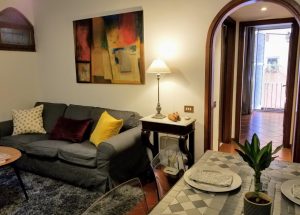 Figura 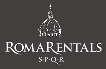 